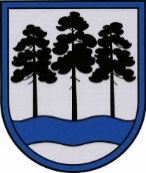 OGRES  NOVADA  PAŠVALDĪBAReģ.Nr.90000024455, Brīvības iela 33, Ogre, Ogres nov., LV-5001tālrunis 65071160, fakss 65071161, e-pasts: ogredome@ogresnovads.lv, www.ogresnovads.lv OgrēAPSTIPRINĀTSar Ogres novada domes 16.10.2014. sēdes lēmumu (protokols Nr.23; 18.§)Ogres novada pašvaldības izglītības iestāžu vadītāju amatu pretendentu atlases konkursa nolikumsIzdots saskaņā ar likuma „Par pašvaldībām” 21.panta pirmās daļas 9.punktu, Izglītības likuma trešās daļas 2.punktu un Ministru kabineta 2014.gada 19.augusta noteikumu Nr.496 “Kārtība un vērtēšanas nosacījumi valsts un pašvaldību izglītības iestāžu (izņemot augstskolas un koledžas) vadītāju un pašvaldības izglītības pārvalžu vadītāju amatu pretendentu atlasei” 4.punktuI. Vispārīgie jautājumiNolikums nosaka kārtību, kādā Ogres novada pašvaldībā tiek organizēti konkursi uz vakantajām Ogres novada pašvaldības izglītības iestāžu vadītāju amatu vietām (turpmāk – konkurss).Konkursa mērķis ir nodrošināt izglītības iestādes darbības kvalitāti un efektivitāti, izvēloties atbilstošāko kandidātu Ogres novada pašvaldības izglītības iestādes vadītāja amatam.Konkursa uzdevums ir izvērtēt konkursa dalībnieku profesionālo kompetenci un atbilstību izglītības iestādes vadītāja amatam.II. Konkursa noteikumiKonkursu organizē Ogres novada domes apstiprināta Ogres novada pašvaldības amatpersonu un speciālistu kandidātu vērtēšanas konkursa komisija, kas darbojas saskaņā ar apstiprinātu komisijas nolikumu.Sludinājumu par konkursu publicē kādā no Latvijas lielākajiem laikrakstiem, pašvaldības laikrakstā “Ogrēnietis” un  tīmekļa vietnē www.ogresnovads.lv. Sludinājumā norāda prasības pretendentiem uz vakanto izglītības iestādes vadītāja amatu, iesniedzamos dokumentus, kā arī pieteikšanās termiņu, vietu un kontakttālruni.Izglītības iestādes vadītāja amata pretendenta atlases procesā vērtē pretendenta atbilstību šādām prasībām:Izglītības likumā un Bērnu tiesību aizsardzības likumā noteiktajiem ierobežojumiem strādāt par pedagogu;Izglītības likumā un Ministru kabineta noteikumos par pedagogiem nepieciešamo izglītību un profesionālo kvalifikāciju un profesionālās pilnveides kārtību noteiktajām prasībām;  valsts valodas prasme  atbilstoši Valsts valodas likuma prasībām un vismaz vienas Eiropas Savienības oficiālās valodas prasmei profesionālajai darbībai nepieciešamajā apjomā;   vismaz trīs gadu pedagoģiskā darba pieredze izglītības jomā vai izglītības vadības darbā.Par 6.4. punktā minēto izglītības vadības darbu tiek uzskatīts:darbs izglītības iestādes vadītāja vai vadītāja vietnieka amatā;darbs pirmsskolas izglītības metodiķa amatā (pretendējot uz pirmsskolas izglītības iestādes vadītāja amatu);darbs valsts vai pašvaldības izglītības pārvaldes iestādē, ja tas saistīts ar izglītības darba un izglītības iestāžu darbinieku organizēšanu, vadīšanu un kontroli;cits darbs, ja tas saistīts ar izglītības darba un izglītības iestāžu darbinieku organizēšanu, vadīšanu un kontroli (metodisko apvienību, nevalstisko organizāciju u.c. vadītāji).Iesniedzamie dokumenti:Pretendenta pieteikums;īss dzīves un darba gaitu pārstāsts (CV);izglītību un kvalifikāciju apliecinošu dokumentu kopijas (uzrādot  oriģinālu);rekomendācijas un ieteikuma vēstules (vēlamas);vīzija par attiecīgās izglītības iestādes attīstības virzieniem.Pieteikšanās termiņš nav īsāks par 20 kalendāra dienām no konkursa izsludināšanas brīža. Ja pretendents norādītajā termiņā neiesniedz visus nepieciešamos dokumentus vai pretendenta izglītība un pieredze neatbilst noteiktajām prasībām, attiecīgais pieteikums netiek izskatīts. Ja noteiktajā termiņā dokumentus nav iesniedzis neviens pretendents, tiek izsludināts jauns konkurss tādā pašā kārtībā. Pretendentu pieteikumus un pievienotos dokumentus pieņem un reģistrē Ogres novada pašvaldības noteiktajā kārtībā.III. Konkursa komisijas darba organizācijaKonkursa komisijas sēdes ir slēgtas. Konkursa komisijas sēdes vada komisijas priekšsēdētājs un tās tiek protokolētas.Komisijas priekšsēdētājs komisijas sēdēs ir tiesīgs uzaicināt pašvaldības atbildīgās institūcijas pārstāvi izglītības jomā, kā arī pieaicināt citus izglītības jomas speciālistus.Konkursa komisijas sēdes protokoli un citi lietvedībā esošie dokumenti tiek glabāti atbilstoši noteiktajai lietu nomenklatūrai.IV. Konkursa organizācija un noriseKonkursa komisija izskata un vērtē pieteikumus, kuri saņemti izsludinātā konkursa noteiktajā termiņā.Konkursa komisija veic vērtēšanu divās kārtās:pirmajā kārtā komisija iesniegšanas secībā izskata saņemtos pieteikumus, atlasa tos, kuri atbilst visām nolikuma 6.punktā noteiktajām prasībām un apstiprina pretendentu sarakstu dalībai konkursa otrajā kārtā;otrajā kārtā pretendenti pēc saskaņota grafika ierodas uz interviju ar konkursa komisiju, uzrāda atlases dokumentu oriģinālus, īsi raksturo savu līdzšinējo darbību un nākotnes plānus, prezentē izglītības iestādes attīstības vīziju, atbild uz konkursa komisijas locekļu jautājumiem, kur ietverti jautājumi par vispārējo kompetenču novērtēšanu atbilstoši novērtēšanas metodikai (pielikumā).Interviju un tikšanās laikā komisijas locekļiem ir tiesības uzdot jautājumus pretendentiem, kas saistīti ar nolikumā noteikto nosacījumu izvērtēšanu (izglītību, kvalifikāciju, tālākizglītību, darba pieredzi, normatīvo aktu pārzināšanu u.c.) un ļauj novērtēt pretendentu atbilstību izglītības iestādes vadītāja amatam.Ja otrajā kārtā vairāki pretendenti ieguvuši vienādu vērtējumu, komisijas priekšsēdētājs organizē papildus atlases kārtu.Pēc noslēdzošās kārtas rezultātu apkopošanas komisija izvēlas izvirzītajām prasībām atbilstošāko pretendentu un sagatavo pamatotu ierosinājumu Ogres novada domei par pretendenta pieņemšanu darbā.Piecu darba dienu laikā pēc konkursa noslēguma komisijas priekšsēdētājs rakstiski paziņo pretendentiem konkursa rezultātu.Konkursa komisija ir tiesīga pieņemt lēmumu par konkursa izbeigšanu bez uzvarētāja, ja nevienu no pretendentiem neatzīst par atbilstošāko vakantajam izglītības iestādes vadītāja amatam. Pašvaldība atkārtotu konkursu izsludina normatīvajos aktos noteiktajā kārtībā.Ogres novada dome pieņem lēmumu par izvirzītā pretendenta pieņemšanu darbā pēc saskaņošanas ar attiecīgās nozares ministriju. V. Noslēguma jautājumsIesniegtie dokumenti pretendentam atpakaļ netiek izsniegti.Domes priekšsēdētājs						A.MangulisPielikumsOgres novada pašvaldības izglītības iestāžu vadītāju amatu pretendentuatlases konkursa nolikumamIZGLĪTĪBAS IESTĀŽU VADĪTĀJU AMATU PRETENDENTU  KOMPETENČU NOVĒRTĒŠANAS METODIKAVispārējs kompetenču raksturojumsKompetenču vērtējuma līmeņu aprakstsKatra kompetence tiek vērtēta 3 punktu sistēmā, kur 1 punkts ir viszemākais vērtējums, 3 punkti – visaugstākais vērtējums, bet 2 punkti tiek noteikti kā optimāls kompetences vērtējums. Katrai kompetencei noteiktas konkrētas prasības, kādām jāatbilst pretendenta attieksmei, rīcībai vai zināšanām, lai iegūtu vērtējumu no 1 līdz 3 punktiem.Izglītības iestāžu vadītāja kompetencēm noteiktās prasībasNr.KompetenceKompetences apraksts1.Izglītība un attīstībaIegūtais izglītības līmenis un vēlme sistemātiski papildināt savas zināšanas.2.PieredzePretendenta darba pieredze un ilgums attiecīgajā izglītības jomā un atbilstošā amatā.3.Profesionālās zināšanasIndividuālo zināšanu apjoms attiecīgajā izglītības jomā, izglītības iestādes darba organizācijā un vadības darbā.4.Valodas un publiskās runas prasmeSpēja uztvert, saprast un veiksmīgi prast pielietot mutvārdu un rakstveida valodu saskarsmē.5.Vadīšanas prasme un līderībaSpēja vadīt darbiniekus un ietekmēt viņu rīcību. Spēja iegūt autoritāti un uzticību, lai motivētu citus kopēju mērķu sasniegšanai.6.Profesionālā motivācijaIeinteresētība savas profesionālās darbības saturā, vēlme izpildīt to augstā līmenī, saņemot par to gandarījumu.7.Komunikācijas prasmesSpēja uzklausīt un nodot informāciju saprotamā veidā, argumentējot un risinot konfliktsituācijas saskarsmes procesā. Spēja mērķtiecīgi ietekmēt citu cilvēku viedokli un uzvedību, pozitīvi noskaņojot tos pret sevi saskarsmes procesā.PunktiNovērtējuma nosaukumsApraksts3AugstsNovērtējums atbilst īpaši labvēlīgai saderībai ar profesionālo kompetenci, prasmes un iemaņas atbilst augstāka līmeņa amata prasībām.2PietiekamsNovērtējums liecina par prasībām atbilstošām prasmēm un iemaņām, kompetenci var attīstīt patstāvīgi.1NepietiekamsNovērtējums nozīmē, ka nepiemīt atbilstošas prasmes un iemaņas, kompetence ir jāattīsta.Kompetence / vērtējuma līmenisNepietiekams – 1 punktsPietiekams – 2punktiAugsts – 3 punkti1. Izglītība un attīstība –iegūtais izglītības līmenis un vēlme sistemātiski papildināt savas zināšanas1.līmeņa augstākā pedagoģiskā izglītība vai augstākā izglītība.Uzskata savas zināšanas un prasmes par pietiekamām.Augstākā pedagoģiskā izglītība un atbilstoša kvalifikācija vai augstākā izglītība un apgūta akreditēta programma pedagoģijā ar nepieciešamo kvalifikāciju. Sistemātiski papildina savas zināšanas nozarē.Pedagoģijas vai izglītības vadības maģistra vai doktora grāds.Divas vai vairākas augstākās izglītības, kas atbilst iestādes vadītāja darba specifikai.Veic mentordarbību. Regulāri seko izmaiņām nozarē.2. Pieredze – pretendenta darba pieredze un ilgums amatam atbilstošā jomāDarba pieredze attiecīgajā izglītības jomā līdz 3 gadiem.Praktiskā darba pieredze attiecīgajā izglītības jomā no 3 līdz 5 gadiem.Praktiskā darba pieredze attiecīgajā izglītības jomā vairāk par 5 gadiem. Izglītības vadības darba vai vadības darba attiecīgajā jomā pieredze vairāk par 5 gadiem.3.Profesionālās zināšanas –individuālo zināšanu apjoms attiecīgajā izglītības jomā, izglītības iestādes darba organizācijā un vadības darbāZināšanas attiecīgajā izglītības jomā, kā arī izglītības iestādes darba organizācijā un vadības darbā ir nepietiekamas, lai profesionāli veiktu darbu.Zināšanas attiecīgajā izglītības jomā, kā arī izglītības iestādes darba organizācijā un vadības darbā ir pietiekamas, lai profesionāli veiktu darbu.Papildina savas zināšanās nozarē. Zināšanas attiecīgajā izglītības jomā, izglītības iestādes darba organizācijā un vadības darbā balstītas personīgajā pieredzē un iegūtajās teorētiskajās zināšanās, kuras veiksmīgi prot izmantot praksē. Konsultē par sarežģītiem jautājumiem kolēģus.4. Valodas un publiskās runas prasme -  spēja uztvert, saprast un veiksmīgi prast pielietot mutvārdu un rakstveida valodu saskarsmēNeveiksmīgi izmanto rakstveida vai mutvārdu valsts valodu saskarsmē. Ar grūtībām var paskaidrot savu domu valsts valodā.Lieto gramatiski pareizu rakstu vai mutvārdu valsts valodu.Sarunvalodas līmenī prot sazināties vienā svešvalodā.Lieto izkoptu rakstu vai mutvārdu valsts valodu. Lieto gramatiski pareizu rakstu vai sarunvalodu vismaz kādā no svešvalodām.5. Vadīšana un citu motivēšana – spēja vadīt darbiniekus un ietekmēt viņu rīcību, spēja iegūt autoritāti un uzticību, lai motivētu citus kopēju mērķu sasniegšanaiAdministrē procesus un nodrošina procedūru pielietošanu praksē. Izmanto autoritatīvo stilu darba rezultātu sasniegšanai. Neatlaidīgi un mērķtiecīgi darbojas, lai realizētu konkrētus uzdevumus. Spēj ieinteresēt, aktivizēt un motivēt padotos darba rezultātu sasniegšanai. Piemīt iniciatīva un uzņēmība.Prot ieviest un realizēt izvirzītos mērķus un stratēģijas. Spēj iedvesmot citus ar savu piemēru, kā arī attieksmi pret cilvēkiem, darbu un notikumiem. Sniedz darbiniekiem regulāru un efektīvu atgriezenisko saiti par darba rezultātu.6. Profesionālā motivācija – ieinteresētība savas profesionālās darbības saturā, vēlme izpildīt to augstā līmenīNav izteiktas vēlmes savā darbā sasniegt pozitīvus rezultātus.Pauž interesi par profesionālo izaugsmi un iedziļinās sava darba saturā. Tiecas iegūt pēc iespējas labāku darba rezultātu.Veic vairāk darbību, nekā formāli tiek prasīts. Uztur radošu atmosfēru, pozitīvi ietekmējot arī kolēģus.7. Komunikācijas prasmes –spēja uzklausīt un nodot informāciju saprotamā veidā, argumentējot un risinot konfliktsituācijas saskarsmes procesā. Spēja mērķtiecīgi ietekmēt citu cilvēku viedokli un uzvedību, pozitīvi noskaņojot tos pret sevi saskarsmes procesāIzraisa sarunas dalībniekā agresivitāti un negatīvu attieksmi. Neprot skaidri formulēt savas domas un viedokli. Ir grūtības konfliktsituācijās kontrolēt savas emocijas. Izrāda sapratni un atbalstu sarunas partnerim, informāciju nodod saprotamā veidā.Labi saprotas ar dažādu tipu cilvēkiem, spēj pielāgot savu rīcību, lai sasniegtu vēlamo rezultātu. Veiksmīgi risina konfliktsituācijas.Izmanto dažādas pārliecināšanas stratēģijas, lai pārliecinātu sarunu partneri par sava viedokļa pareizību. Veido kontaktu ar sarunu partneri, uzņemoties iniciatīvu. Saskarsmē neizraisa konfliktus.